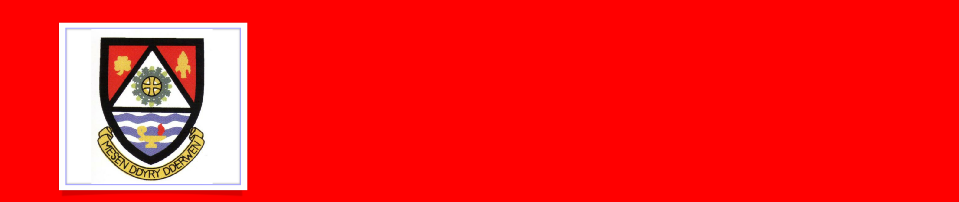 10th September  2021Welcome back!  Croeso nol!  We hope you had a lovely summer and a warm welcome to our new families.  We continue with positivity in  the slow  journey to normality.   You will receive a Friday newsletter which tells you what’s happening at our school and latest guidance– please find the time to read it to learn about what’s going on.  It will be shared on Seesaw and via email.  We recognise that this week’s newsletter is very full of guidance.     Moving forwards we like to see our newsletters  with a healthy balance of exciting news and events.  The Governing Body and all Staff look forward to working alongside you as families, the Church and community, Friends of the School, volunteers (upon your return)  and most importantly the pupils. We feel a strong sense of pride in our school and how with families we have worked together in difficult times and maybe even come out of it stronger as a collaborative team.  Should you ever have any questions or issues, please do not hesitate to contact either me or your class teacher as appropriate to the query.  We are proud of our policy of  working alongside you for safe, happy, successful children.  Our open door policy remains metaphorically in its ethos of discussion and support, but will continue for now via email, Seesaw, phone call and outside the school building.  Stay safe and well.Kind regards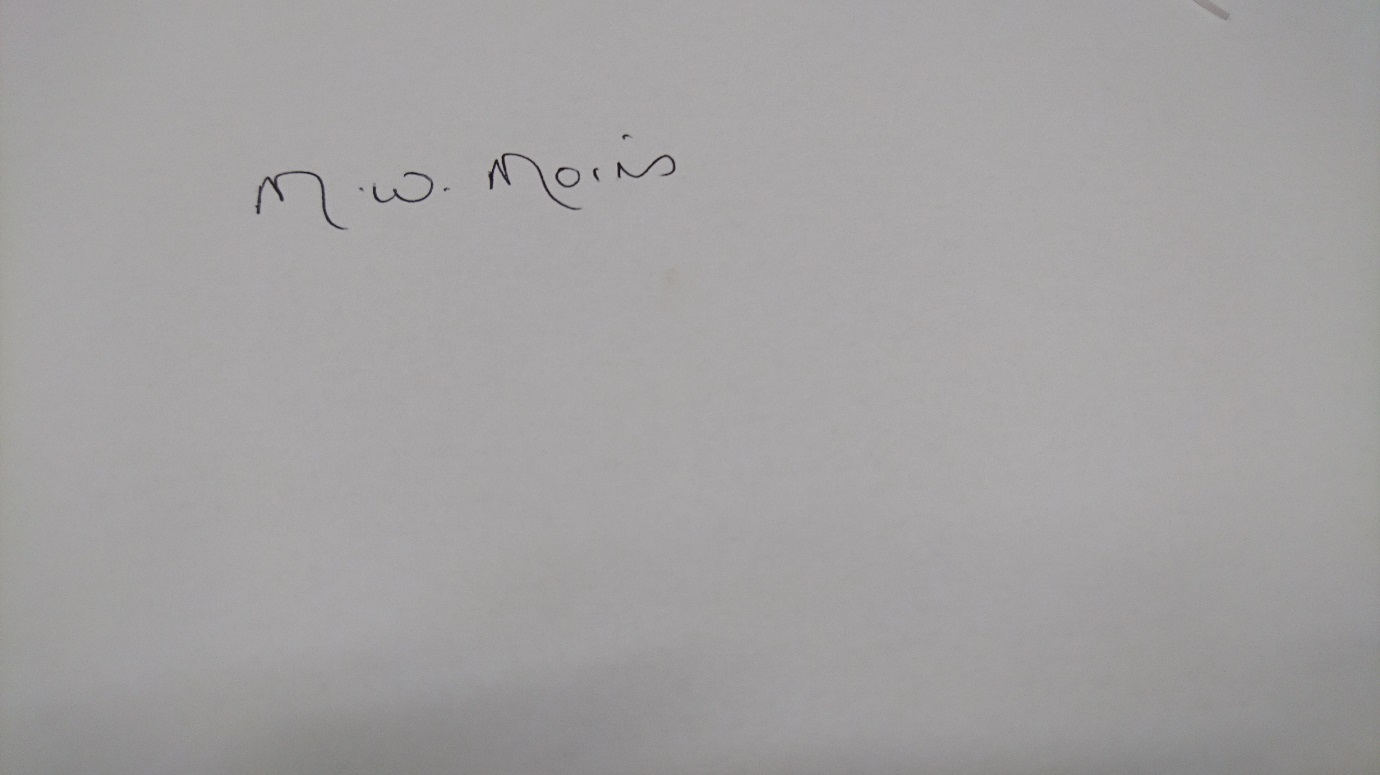 Mrs Meinir Wyn Morris - HeadteacherCommunication – As ever, many of the messages in these first newsletters will be very similar to past years but are included for the purpose of new families and as reminders to us all.     We aim as a school to keep parents as up to date as possible with what is happening.  Please always let us know if you feel there are issues that you are unsure about.  We always endeavour to keep communication channels open and transparent.  We fully believe in the whole team approach, considering the views of all stakeholders, making balanced decisions. We encourage you all to register to receive Seesaw updates to find out about your child’s work and also to get messages and letters from Teachers.  You will also find a lot of information on our school website (address on this newsletter heading) which we update on an ongoing basis.  We are also pro-active in celebrating our school on Facebook, Twitter and Instagram.Twitter:     @SantesFfraidSch      Instagram: ysgolsantesffraid                       Facebook:  Llansantffraid Primary School	Our Values -  you may  know that we have a selection of values that we follow as the basis for our ethos as a Church Voluntary Aided school.    The value for each half term is always listed at the top of our Newsletter.  We are currently learning about Respect.  The word respect is a translation of the Greek word timēsate, meaning honour or value. It literally means to place a great value or high price on something. It means to love all believers, regardless of colour, nationality, opinions, or affiliations. “We are the clay, you are the potter: we are all the work of your hand” Isaiah 64:8Parent Pack  - You will have received a pack for each child so that we can update contact details, permission forms etc.  Could we ask that forms are returned as soon as possible so that we know we are fully up to date.  We appreciate there are a lot of forms to fill but we have to be compliant to information and consent.  As you consider your options, please be reassured that we never name pupils in photos and generally they will be of groups  rather than individuals.  We want to include all our children in celebratory group photos so they don’t feel a sense of missing out.    Many thanks. School Day Procedures - Can we ask that children are in school by 8.50a.m latest as this is the official start of our school day and that they are collected at 3.10.  After School Club may charge for children who are placed in their care until collection.  We require a phone call for each day of absence and an indication of when you believe your child will return to school.  Under Covid-19 restrictions, please adhere to Government guidance.   We recognise the decision that parents have to make in the morning if their child is ill is very difficult.  Covid-19  guidance – thank you so much for being considerate to the national guidance of social distancing upon arrival and collection and dropping your child off at the external gate so that the path to the Infant gate to join Mrs Morris is a one way route.  Term topic – the topic for the whole school this term is Celebrate Good Times.Dosbarth Mrs Davies – The children are very excited about beginning their new topic. We have been busy sharing ideas and questions about how we will investigate this topic through the curriculum. The children have decided that one of the most important things we need to celebrate is OURSELVES! We will be celebrating our individuality, qualities, talents and of course our families! We have discussed the various celebrations that take place within our families and the important role our church and local community play in them. We will be investigating birthdays and how they are celebrated. The children have agreed on one thing, that this needs to include … a party! We will all need to take on the role of a party planner and all that this entails. We will also be investigating other celebrations from across Wales and the wider world including Harvest, Bonfire night and celebrations from other cultures. We will complete this topic by learning about one of the most important celebrations that takes place each year, the birth of Jesus.  Dosbarth Mrs Roberts – We begin by thinking about Ourselves and finding and celebrating our similarities and differences through looking at the book 'Only one You'. This will then lead into looking at the different celebrations in our lives, such as the day we are born, birthdays, Christmas and Easter. We will find out what happens, why and how things are made for the different celebrations. We then will move on to looking closely at our school and celebrate the good times we have had, learning about the history of our school and comparing our school to another school. This will lead us on to celebrating local people in our area. As we lead into Christmas, we will begin thinking about how this is celebrated around the world and the different traditions of other countries. We will finish our class topic by planning and preparing our very own celebration to end the term!'Dosbarth Miss Morris – The children are excited to find out about the topic and have made a list of different celebrations before sharing ideas for what they want to find out linking to the Areas of Learning and Experience.  Some ideas are writing poems, using money skills to plan an event with a budget, researching ways festivals can be more eco friendly, creating a database, identifying traditional celebrations around the world, comparing, designing and creating cards, finally researching and tasting foods that are traditional at different celebration.  Dosbarth Mr McWhinnie - Year 5/6 pupils have discussed and come up with a range of different ideas for our termly topic, these include:Celebrating Welsh cultureCelebrating Saints DaysDiscovering different festivals from other culturesAward ceremonies - Oscars etcUN - Human RightsWorld firstsSporting successes Ladybirds LatestA lovely start to the new year settling in new Nursery children and enjoying the sunshine.  We have concentrated on hygiene and daily routines.  Monday afternoon has also turned out to be very popular.  Get bookings in for the Spring Term.  Also just a reminder as per our Seesaw messages, fees now need to be paid in advance either through the Parentpay system or in a sealed envelope.  Many thanks – hence we operate  in line with other Nurseries.PE- You will already have been informed as to the days for P.E and your child’s team colours.   As notified, children until further notice can come into school on their day in their PE Kits so that parents are not having to wash two sets of clothing for that particular day.  We request a plain crew neck/Polo  T Shirt in the team colour and plain black/navy/grey shorts or joggers.  After School Club – Club runs each evening.  The price is £7.00 until 5.30 pm through Parentpay.  If you wish to make a booking, see any member of staff. Registration forms will be going out over the next week – the annual fee per family to register is £10. Clubs – For now we are not offering any additional clubs.  When guidance allows we will consider re-starting.Breakfast Club - Children can arrive at school after 8 a.m. and there is NO need to make a booking.    All children attend in order to eat a breakfast, being offered a choice of cereal/ toast and juice at the cost of £1.50 per session through Parentpay.    Please ensure they arrive by 8.25 a.m. at the latest in order to have time to eat.   Children will be seated in their class bubbles.  Admissions – As ever, could we ask that if you know of any future pupils  for our school, to keep us informed of them. Volunteers – as parents you will possess a wide range of skills to offer the school which we value highly.  If you wish to volunteer on a regular basis or one-off activities, please inform Mrs Morris so that we can get a DBS up and running for when volunteers can return.  School Uniform – full details were issued before the Summer and on our website.  Thank you for adhering to our request to make our pupils look as smart as possible.  May we make a gentle reminder that hair accessories need to be plain and simple and of a school uniform standard too. All items of clothing need to be labelled please.   School bags – Could every child please bring a bag to school to carry possessions, take home letters and to feel a sense of pride and responsibility for school day objects.  Important resources like reading books and diaries, learning logs, spellings  etc should be kept in a separate folder away from snacks and drinks.  No unnecessary items should be brought to school.  Snacks for playtime continue to be fruit only should your child need a snack.   May we ask that if children have grapes, especially the younger children, that they are cut in half due to potentially  being a choking hazard.  We encourage all children to bring in a bottle of water as the water fountain is out of use.      School Dinners – just a reminder that the cost is £2.35  per day paid through ParentPay. Payments - Payments for clubs, Ladybirds, are also through the Parentpay system.  For anything else could all cash/cheques be placed in a labelled envelope and placed in the black box at the entrance.  The Governing Body have agreed as per care provision in other schools and settings that fees need to be paid for Breakfast Club and After School Club in full by the following end of week at the latest otherwise we cannot provide spaces going forwards.  We have to ensure that debts do not escalate.  We make the plea as ever for outstanding debts to be paid urgently otherwise we cannot allow any further provision.  We thank you for your co-operation with this.  Governors – the Governing Body will  meet soon  for the first time this year to discuss priorities and the strategic development of the school.  We thank them for giving their voluntary time to our school.    Music Lessons –  Mrs Helen Elliott has already returned to us on a Friday for Piano lessons.  She has 4 spaces available so contact Mrs Morris if you are interested.  Mr Mike Wilcock will return this coming Tuesday for guitar – there are also spaces available.  SEPT OCT 22nd Finish for Half Term  NOV 1st Return to schoolDEC 10th Theatre Severn Pantomime  22nd End of Term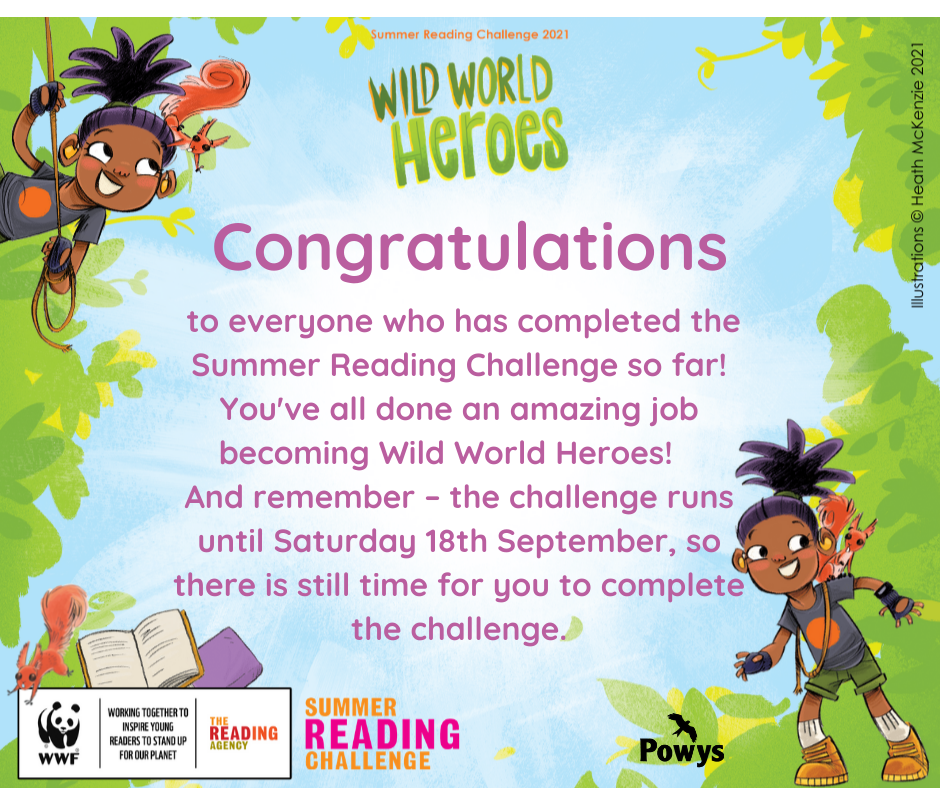 